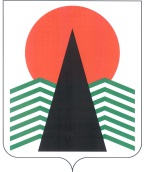 АДМИНИСТРАЦИЯ  НЕФТЕЮГАНСКОГО  РАЙОНАпостановлениег.НефтеюганскО внесении изменений в постановление администрации Нефтеюганского района от 26.04.2017 № 676-па «О конкурсном отборе проектов «Народный бюджет» в Нефтеюганском районе»В соответствии со статьей 9 Бюджетного кодекса Российской Федерации, Федеральным законом от 06.10.2003 № 131-ФЗ «Об общих принципах организации местного самоуправления»  п о с т а н о в л я ю:Внести в приложение № 2 к постановлению администрации Нефтеюганского района от 26.04.2017 № 676-па «О конкурсном отборе проектов «Народный бюджет» в Нефтеюганском районе» следующие изменения:Пункт 2.1.2 изложить в следующей редакции:	«2.1.2. Не позднее 15 февраля текущего финансового года готовит извещение 
о проведении конкурсного отбора и размещает его на официальном сайте органов местного самоуправления Нефтеюганского района.».Пункт 2.4 изложить в следующей редакции:	«2.4. Срок подачи заявок на конкурсный отбор проектов на предоставление иных межбюджетных трансфертов составляет 20 календарных дней с момента размещения  извещения о проведении конкурсного отбора.». Настоящее постановление подлежит размещению на официальном сайте органов местного самоуправления Нефтеюганского района.Настоящее постановление применяется с  01.01.2018.Контроль за выполнением постановления возложить на заместителей главы Нефтеюганского района по направлениям деятельности.Глава района 					 		Г.В.Лапковская05.10.2017№ 1718-па№ 1718-па